To work in an environment where my skills and knowledge can be best utilized in successful completion of the challenging assignments and be responsible to provide the team with technical leadership, creativity and technical judgmentB.Pharmacy from Doon College of Education with 73.1% from Uttar Pradesh Technical UniversityProject on manufacturing and production of Ibuprofen tabletsProject on cancer and chemotherapy (PPT)Trained in quality control, quality assurance & production department in semi-solid Dosage form (Tablet and capsule) from HETERO LABS LIMITED (UNIT- III), SOLAN (H.P.) for one monthTrained in Yash pharma laboratories pvt. Ltd. Roorkee (UK) for 15 daysRank First at college level.Scholarship from Indian Air Force Scholarship from AFWWA Won various sports, paintings events Participated and won in seminar of 17th Annual convection of society of pharmacognosy and international symposium on frontiers in herbal cosmetics and nutraceuticals held at Gyani Inder Singh Institute of professional studies, DehradunWorked as volunteer & organizer in school & college level competitions Active Participant in all kind of sports activitiesProgramming Languages:  Basic knowledge of C ++, Java Good knowledge of Ms office and accountingHandling mailProblem solving and Team playerAssess the situation and the person and act accordingly.Excellent Analytical SkillsUnsupervised and Positive thinkerSports person, active participantLike Traveling, Outdoor gamePoetry, Solving Puzzles, Net-surfing, Traveling, Adventurous activities, Listening music & Outdoor Games, PaintingAlways focused towards goal and dedicated to achieve them, emphasis on discipline, hard working with smartness, open to challenges, helpful nature, having guts.Date of Birth		:	23th Feb 1995Marital Status		:	SingleNationality		:	IndianReligion.                          :           MuslimKnown Language	:	English, Urdu, Hindi & Arabic (Can read and write)I hereby declare that the above-mentioned information is correct up to my knowledge and I bear the responsibility for the correctness of the above mentioned particulars.SHAHAZADISHAHAZADI.365392@2freemail.com 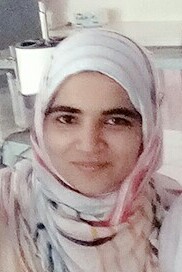 CAREER OBJECTIVEEDUCATION QUALIFICATIONCLASSUNIVERSITY/BOARD      COLLEGE/SCHOOLPERCENTAGEB.PharmUttar Pradesh Technical UniversityDoon College of Education73.1%XIIthCBSEKendriya Vidhyalaya, INS Hamla,Mumbai70℅XthCBSEKendriya Vidhyalaya, INS Hamla,Mumbai7.8 CGPAACADEMIC PROJECT TRAININGACHIEVEMENTSEXTRA CURRICULAR ACTIVITYTECHNICAL SKILLSPERSONAL ATTRIBUTES INTERESTSTRENGTHSPERSONAL DETAILSDECLARATION